GREENWOOD PUBLIC SCHOOL, ADITYAPURAM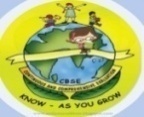 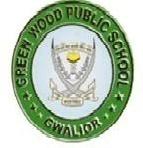 OUR MOTTO - DEVELOPMENT WITH DELIGHTDATESHEET FOR THE FIRST PERIODICAL ASSESSMENT-(2018-19)                                                               CLASS I –VKindly Note:Clear all the dues before the exams.Each paper will be for 20 marks.Do not keep your ward absent as the exam in no case will be taken again.Syllabus covered up in the month of April and 1st week of July will be included.PrincipalGREENWOOD PUBLIC SCHOOL, ADITYAPURAMOUR MOTTO - DEVELOPMENT WITH DELIGHTDATESHEET FOR THE FIRST PERIODICAL ASSESSMENT-(2018-19)                                                               CLASS VI –VIIIKindly Note:Clear all the dues before the exams.Each paper will be for 20 marks.Do not keep your ward absent as the exam in no case will be taken again.Syllabus covered up in the month of April and 1st week of July will be included.PrincipalGREENWOOD PUBLIC SCHOOL, ADITYAPURAMOUR MOTTO - DEVELOPMENT WITH DELIGHTDATESHEET FOR THE FIRST PERIODICAL ASSESSMENT-(2018-19)                                                               CLASS IX –XKindly Note:Clear all the dues before the exams.Each paper will be for 50 marks.Do not keep your ward absent as the exam in no case will be taken again.Syllabus covered up in the month of April and 1st week of July will be included.PrincipalDATEIIIIIIIVV16th July 2018…………..…………..…………..ComputerComputer17th July 2018HindiComputerEVSHindiEnglish18th July 2018EnglishHindiComputerMathsMaths19th July 2018EVSEnglishMathsScienceScience20th July 2018ComputerMathsHindiSocialSocial21st July 2018MathsEVSEnglishEnglishHindiDATEVIVIIVIII16th July 2018ComputerComputerComputer17th July 2018EnglishMathsSocial18th July 2018SocialEnglishMaths19th July 2018MathsScienceScience20th July 2018ScienceHindiHindi21st July 2018HindiSocialEnglish23rd July 2018SanskritSanskritSanskritDATEIXX16th July 2018Computer ApplicationsInformation Technology17th July 2018EnglishMaths18th July 2018MathsScience19th July 2018HindiSocial20th July 2018ScienceEnglish21st July 2018SocialHindi